Учебная  дисциплина «Астрономия». Дата проведения: 15.04.20                                17.04.20Преподаватель: Стригунова С.ВИнструкция Уважаемые студенты, задание выполняется в рабочих тетрадях по дисциплине «Астрономия». Для самостоятельной работы использовать учебник под редакцией Воронцов-Вельяминов, Б.А. Астрономия. Базовый уровень. 11 класс: учебник / Б.А. Воронцов-Вельяминов, Е.К. Страут (электронный вариант выслан в вашу группу ВК)Выполненную работу фотографируете или сканируете и отправляете по ссылке https://vk.com/im?sel=c22 в разделе «беседы».В своей работе указываете Ф.И.О., группу, дисциплину, тему и дату.Задание на 15.04.20Тема: Планеты Солнечной системы (решение задач)Рассмотрите таблицы, содержащие характеристики планет Солнечной системы (Таблица 1,2).Разберите пример решения задачи.Внимательно прочитайте задание.Выберите два утверждения, которые соответствуют характеристикам планет.Правильные ответы подтвердите решением.Таблица 1Таблица 2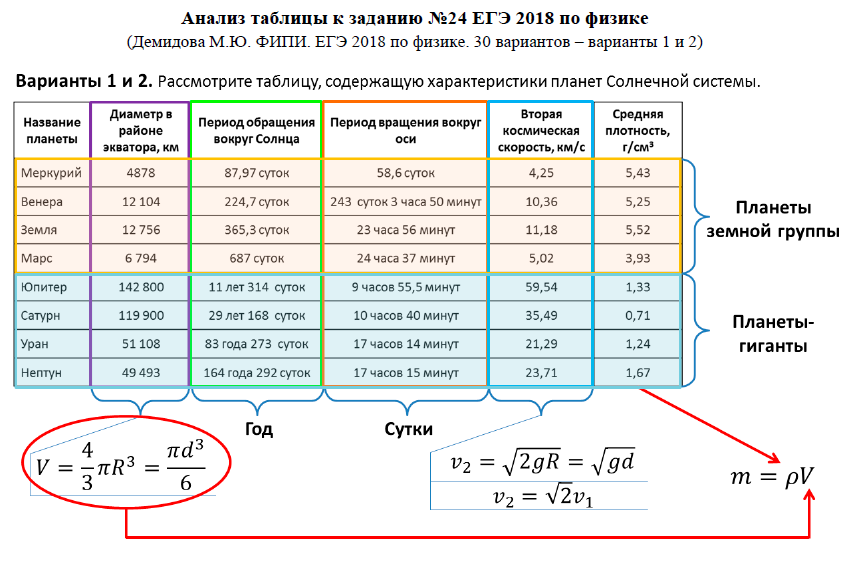 Пример решения задачиВыберите два утверждения, которые соответствуют характеристикам планет.1) Меркурианский год равен меркурианским суткам.2) Средняя плотность планет-гигантов значительно ниже, чем у планет земной группы.3) Первая космическая скорость вблизи Урана составляет примерно 15,1 км/с.4) Ускорение свободного падения на Марсе примерно равно 5,02 м/с2.5) Масса Венеры в 1,5 раза больше массы Земли.Решение.1) Меркурианский год – период обращения вокруг Солнца, составляет 87,97 суток, а меркурианские сутки – период вращения вокруг своей оси, составляет 58,6 суток.2) Средняя плотность планет-гигантов (Сатурн, Нептун, Юпитер) заметно ниже средней плотности планет земной группы (Земля, Меркурий, Венера, Марс).3) Первая космическая – это минимальная скорость, при которой тело, движущееся горизонтально над поверхностью планеты, не упадёт на неё, а будет двигаться по круговой орбите: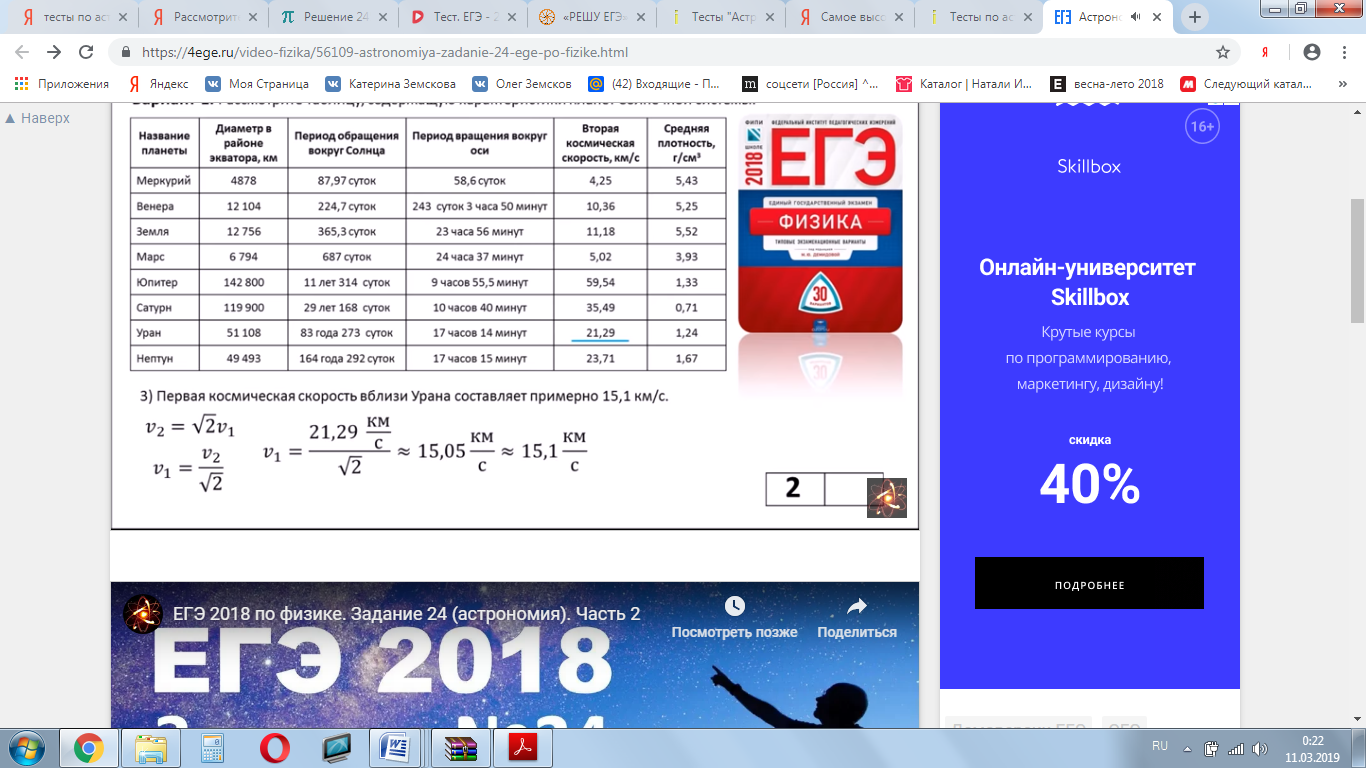 4) Ускорение свободного падения можно вычислить как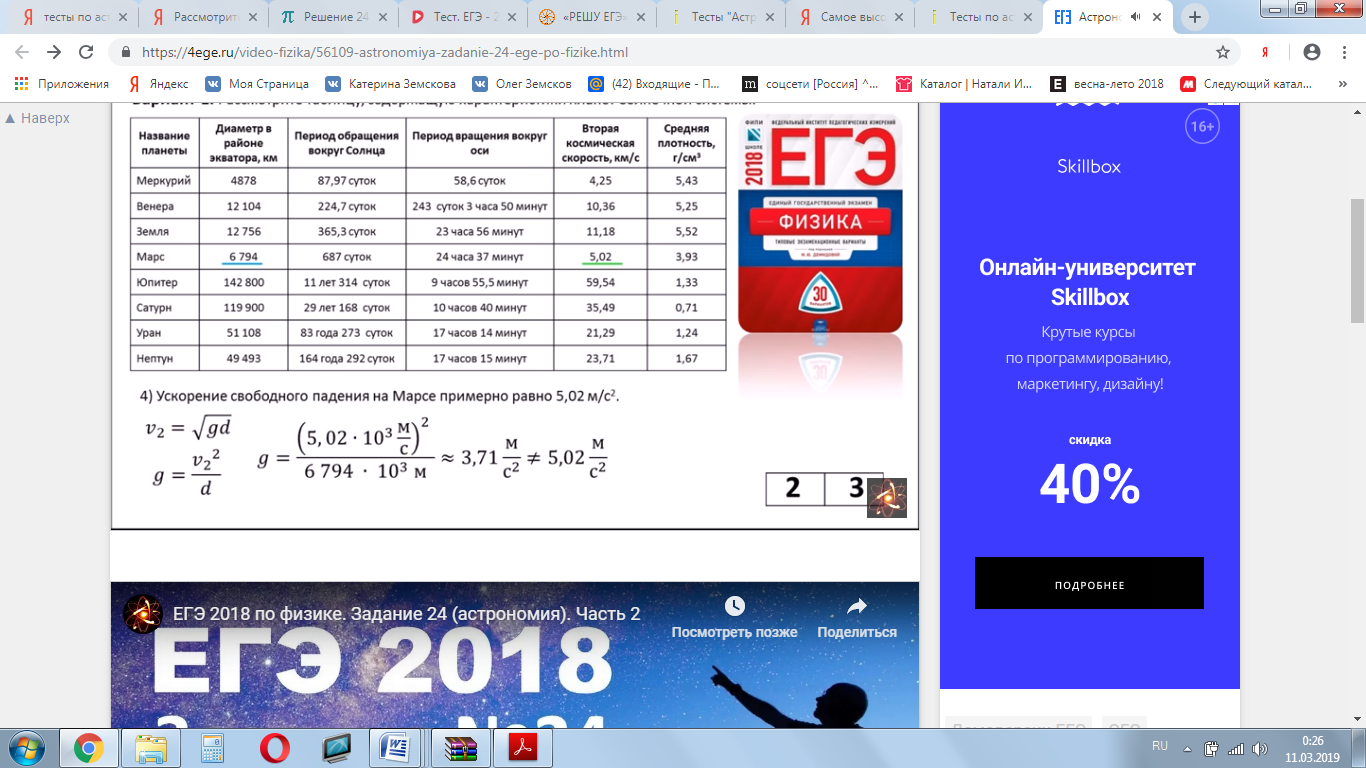 Из таблицы видно, что диаметры Земли и Венеры примерно одинаковы, также примерно равны и их плотности. Следовательно, массы Земли и Венеры примерно равны.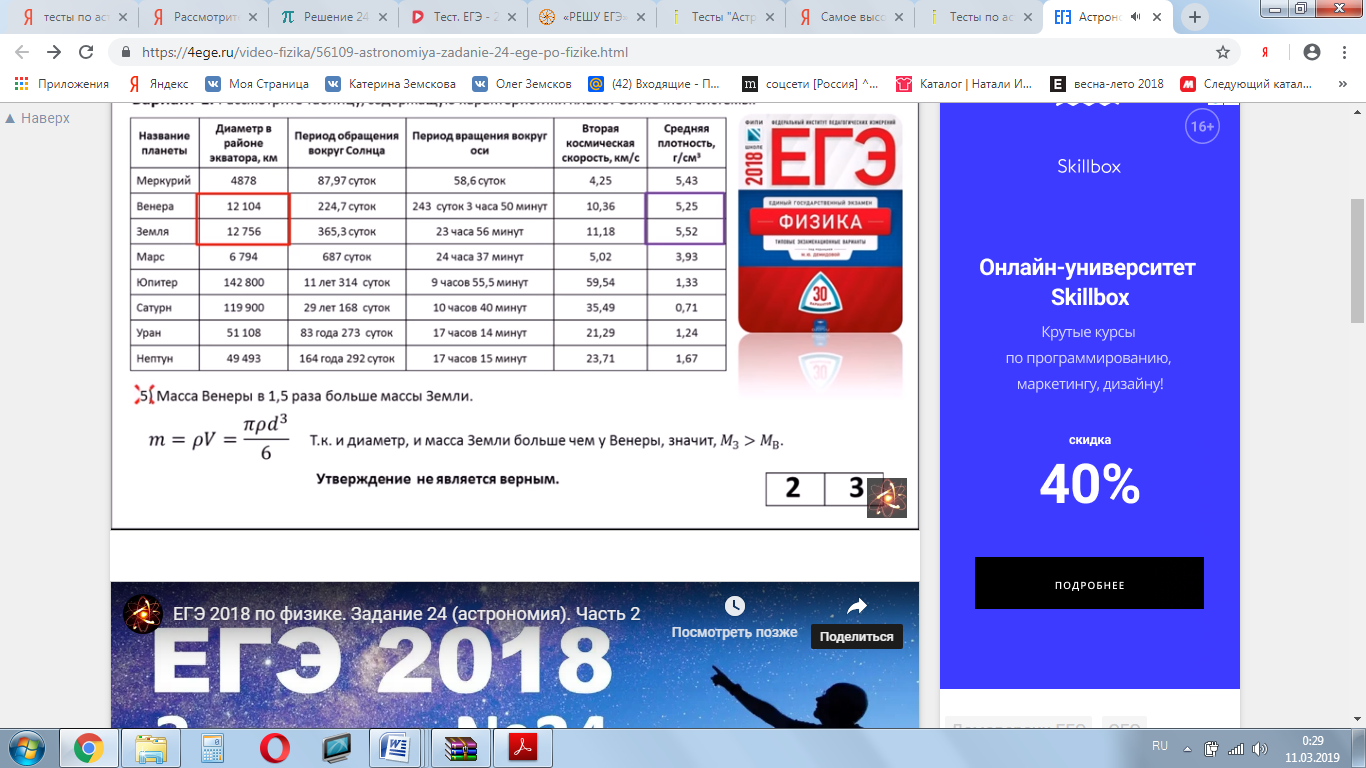 Ответ: 2,3Задача 1.Выберите два утверждения, которые соответствуют характеристикам планет.Выберите два утверждения, которые соответствуют характеристикам планет.1) Первая космическая скорость вблизи Марса составляет примерно 3,55 км/с.2) Скорость движения Урана по орбите в 2 раза меньше, чем скорость Нептуна.3) Средняя плотность планет земной группы значительно выше, чем у планет-гигантов.4) Ускорение свободного падения на Венере примерно равно 10,36 м/с2.5) Масса Марса в 2 раза меньше массы Земли.Задача 2.Выберите два утверждения, которые соответствуют характеристикам планет. 1) Марс в 2 раза быстрее вращается вокруг своей оси, чем Земля. 2) За марсианский год на планете проходит примерно 670 марсианских суток. 3) Ускорение свободного падения на Юпитере примерно равно 59,54 м/с2. 4) Масса Нептуна в 10 раз меньше массы Урана. 5) Первая космическая скорость вблизи Венеры составляет примерно 7,33 км/с. Задача3.Выберите два утверждения, которые соответствуют характеристикам планет. 1) Юпитер движется по орбите почти в 3 раза быстрее, чем Сатурн. 2) Масса Юпитера почти в 3 раза больше массы Урана. 3) Первая космическая скорость вблизи Сатурна составляет примерно 25,1 км/с. 4) За один юпитерианский год Венера успевает совершить 19 оборотов вокруг Солнца. 5) Ускорение свободного падения на Нептуне примерно равно 23,71 м/с2. Задание на 17.04.20  Тема: Астероиды и метеориты. Кометы и метеоры. Понятие об астероидно-кометной опасности.Тема: Астероиды и метеориты. Кометы и метеоры. Понятие об астероидно-кометной опасности.Задание 1. Изучить§20 «Малые тела Солнечной системы. Карликовые планеты». Материалы по вопросу «Понятие об астероидно-кометной опасности» смотрите ниже.Задание 2. Письменно выполнить Упражнение 16 №1,2Задание 3. Посмотреть видеоурок «Малые тела Солнечной системы» https://videouroki.net/video/23-malye-tela-solnechnoj-sistemy.htmlЗадание 4. Заполнить таблицу «Малые тела Солнечной системы. Карликовые планеты»Понятие об астероидно-кометной опасности.АСТЕРОИДНО-КОМЕТНАЯ ОПАСНОСТЬ, понятие, связанное с угрозой столкновения Земли с космическими телами (кометами, астероидами, метеороидами). Введено в 1980-х годах. Камни, падающие на Землю с неба, были известны ещё в глубокой древности. Первый астероид, прошедший вблизи Земли (Аполлон), открыт в 1932 году. В настоящее время такие астероиды регулярно обнаруживаются астрономами. О том, что опасность столкновения Земли с небесным телом вполне реальна, свидетельствуют найденные на поверхности Земли кратеры невулканического происхождения. Кроме того, вид поверхности Луны, на которой нет заметной вулканической деятельности, говорит о том же, так как все видимые кратеры могли возникнуть только от столкновения с другими небесными телами.Около 65 миллион лет назад на рубеже мезозоя и кайнозоя вымерло около двух третей живых организмов на Земле, в том числе и динозавры. Повышенное содержание иридия в геологических слоях этого периода не может быть объяснено ни одним из земных явлений. Одна из вероятных причин этой катастрофы - столкновение Земли с астероидом или ядром кометы диаметром свыше 10 км. В качестве возможного следа от такого столкновения рассматривается кратер Чиксулуб на полуострове Юкатан в Мексике. Его диаметр 180 км, возраст 64,98 + 0,04 миллиона лет. Самое заметное событие 20 века, связанное со столкновением Земли с небесным телом, произошло 30 июня 1908 в районе реки Подкаменная Тунгуска. Взрыв небесного тела, произошедший, по всей видимости, над поверхностью Земли, имел мощность около 10 мегатонн в тротиловом эквиваленте.По современным представлениям, наиболее вероятно столкновение Земли с астероидами. Существует небольшая вероятность (около 1%) столкновения Земли с долгопериодическими кометами (с периодом обращения вокруг Солнца более 200 лет). Вероятность же столкновения Земли с короткопериодическими кометами (период обращения менее 200 лет) ничтожна.Падение на Землю небесного тела диаметром свыше 1 км способно вызвать катастрофические последствия глобального характера. Количество таких тел в Солнечной системе может составлять около 1200, однако на начало 21 века известно немногим более половины из них. Тела меньшего размера способны вызвать катастрофы регионального и местного масштаба, последствия которых могут быть особенно тяжёлыми, если в местах падения находятся объекты повышенной опасности (например, атомные электростанции или химические производства). Имеются лишь грубые оценки количества небесных тел размером менее 1 км, угрожающих Земле, так как наблюдательных данных пока недостаточно. Частота столкновений Земли с астероидами диаметром свыше 1 км - примерно 1 раз в 500 тысяч лет, с объектом типа Тунгусского метеорита (диаметр около 50 м) - 1 раз в 500-1000 лет.Название планетыДиаметр в районе экватора, кмПериод обращения вокруг СолнцаПериод вращения вокруг осиВторая космическая скорость, км/сСредняя плотность,г/см3Меркурий487887,97 суток58,6 суток4,255,43 Венера12 104224,7 суток243 суток 3 часа 50 минут10,365,25 Земля12 756365,3 суток23 часа 56 минут11,185,52 Марс6794687 суток24 часа 37 минут5,023,93 Юпитер142 80011 лет 314 суток9 часов 55,5 минут59,541,33 Сатурн119 90029 лет 168 суток10 часов 40 минут35,490,71 Уран51 10883 года 273 суток17 часов 14 минут21,291,24 Нептун49 493164 года 292 суток17 часов 15 минут23,711,67Малые тела Солнечной системыХарактеристикаАстероидыКарликовые планетыКометыМетеорыБолидыМетеориты